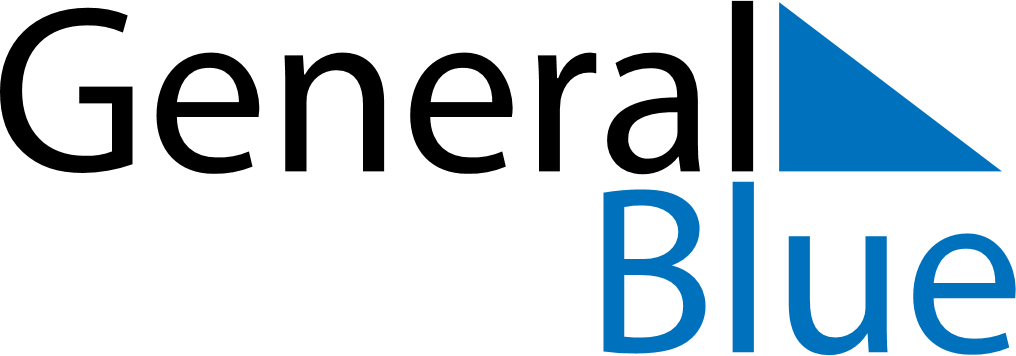 September 2024September 2024September 2024BermudaBermudaSUNMONTUEWEDTHUFRISAT1234567Labour Day89101112131415161718192021222324252627282930